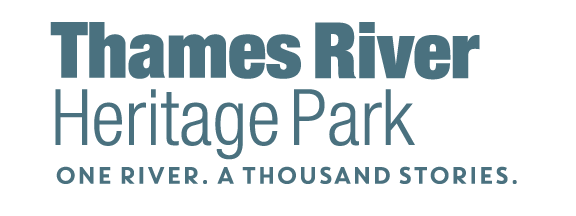 Articles in The Dayhttps://www.theday.com/local-news/20220517/friends-amp-neighbors-twenty-five-graduate-from-inaugural-docent-academyhttps://www.theday.com/local-news/20220512/coast-guard-museum-association-holds-meet-and-greet-with-few-downtown-businesspeoplehttps://www.theday.com/local-columns/20220422/days-past-and-future-entwined-with-home-cityhttps://www.theday.com/local-news/20220223/be-angel-thames-river-heritage-park-to-sponsor-docent-academyhttps://www.theday.com/military-news/20211015/nautilus-leaves-submarine-force-museum-for-36-million-preservation-projecthttps://www.theday.com/local-news/20210929/amy-perry-passes-leadership-of-thames-river-heritage-park-to-catherine-foleyhttps://www.theday.com/editorials/20210908/thames-river-heritage-park-taxis-become-summer-mainstayhttps://www.theday.com/local-news/20210802/city-of-groton-day-returns-with-activities-vaccination-clinichttps://www.theday.com/local-news/20210625/fort-trumbullhttps://www.theday.com/local-news/20210609/water-taxi-season-starts-saturday-in-new-london-and-grotonhttps://www.theday.com/editorials/20210604/and-now-word-from-our-citieshttps://www.theday.com/local-news/20210601/enjoy-thames-river-quests-for-connecticut-trails-day-on-june-5https://www.theday.com/local-news/20210601/lets-go-connecticut-trails-day-eventhttps://www.theday.com/business/20201225/new-london-mystic-and-more-get-funding-for-tourism-initiativeshttps://www.theday.com/local-news/20201211/galbraith-passes-baton-as-thames-river-heritage-park-foundation-board-presidenthttps://www.theday.com/local-news/20200831/maritime-festival-to-start-with-911-service-feature-live-virtual-eventshttps://www.theday.com/local-news/20200716/walk-celebrates-womens-suffrage-and-historical-contributions-in-new-londonhttps://www.theday.com/local-news/20200624/season-passes-for-thames-river-heritage-park-water-taxi-on-salehttps://www.theday.com/local-news/20200623/water-taxi-launches-fifth-seasonhttps://www.theday.com/local-news/20200521/thames-river-quests-available-any-time-this-summerhttps://www.theday.com/local-news/20191225/new-london-main-street-heartbeat-of-cityhttps://www.theday.com/business/20191006/business-briefshttps://www.theday.com/business/20190929/business-briefshttps://www.theday.com/local-news/20190910/water-taxi-offers-special-schedule-for-weekend-maritime-festivalhttps://www.theday.com/op-edguest-opinions/20190825/thames-river-heritage-park-is-hit-with-visitorshttps://www.theday.com/local-news/20190810/visiting-heritage-along-thames-riverhttps://www.theday.com/local-news/20190713/newest-thames-river-boat-tour-centers-on-military-historyhttps://www.theday.com/local-news/20190625/walking-tours-offered-of-new-london\https://www.theday.com/local-news/20190624/new-london-history-aboard-thames-river-water-taxihttps://www.theday.com/editorials/20190606/pick-up-pace-on-regionalizationhttps://www.theday.com/events--exhibits/20190529/go-on-quest-thames-river-quest-returnshttps://www.theday.com/local-news/20190528/thames-river-quest-to-be-offered-again-on-connecticut-trails-dayhttps://www.theday.com/local-news/20190524/with-new-programs-and-operator-water-taxi-starts-seasonhttps://www.theday.com/editorials/20190523/include-water-taxi-fort-trumbull-in-summer-planshttps://www.theday.com/business/20190519/business-briefshttps://www.theday.com/military-news/20190503/whitescarver-the-finisher-turns-over-sub-base-commandhttps://www.theday.com/local-news/20190409/work-begins-to-assess-needs-at-pier-7-at-fort-trumbullhttps://www.theday.com/local-news/20190129/history-revisited-remembering-two-thames-river-attractionshttps://www.theday.com/business/20181221/30000-grant-awarded-to-thames-river-heritage-parkhttps://www.theday.com/local-news/20181203/thames-river-heritage-park-seeks-operator-for-water-taxihttps://www.theday.com/local-news/20180907/festival-makes-heritage-accessiblehttps://www.theday.com/letters-to-the-editor/20180828/take-bike-or-water-taxihttps://www.theday.com/local-columns/20180819/eagle-has-landed-time-for-new-london-visithttps://www.theday.com/local-news/20180814/first-norwich-harbor-sunset-cruise-sold-outhttps://www.theday.com/business/20180801/water-taxi-offering-half-price-fares-evening-of-aug-5https://www.theday.com/editorials/20180726/thames-river-water-taxi-catching-on-popularity-growshttps://www.theday.com/local-news/20180719/friends-of-fort-griswold-present-archaeological-findings-viewing-platformhttps://www.theday.com/local-news/20180716/thursdays-on-thames-starts-this-weekhttps://www.theday.com/local-news/20180710/thames-river-heritage-park-water-taxi-offers-rides-during-sailfesthttps://www.theday.com/local-news/20180622/maritime-heritage-trail-coming-to-regionhttps://www.theday.com/events--exhibits/20180606/groton-bank-day-highlights-local-history-revolutionary-timeshttps://www.theday.com/events--exhibits/20180606/second-annual-connecticut-family-day-saturdayhttps://www.theday.com/events--exhibits/20180606/second-annual-connecticut-family-day-saturdayhttps://www.theday.com/columns/20180601/celebrating-trails-x2013-but-what-if-they-had-built-steel-mill-or-oil-tanks-at-bluff-pointhttps://www.theday.com/events--exhibits/20180531/quest-day-offers-adventure-and-dose-of-local-lorehttps://www.theday.com/events--exhibits/20180529/quest-day-brings-treasure-hunt-style-hikes-to-new-london-and-grotonhttps://www.theday.com/business/20180520/business-briefshttps://www.theday.com/editorials/20180519/shine-on-ledge-lighthttps://www.theday.com/business/20180518/thames-river-water-taxi-will-run-later-this-summerhttps://www.theday.com/local-news/20180512/ledge-light-foundation-president-treasurer-step-asidehttps://www.theday.com/local-news/20180508/heritage-park-plans-treasure-hunt-for-connecticut-trails-dayhttps://www.theday.com/local-news/20180311/new-london-celebrates-st-patricks-dayhttps://www.theday.com/local-news/20180117/thames-river-heritage-park-receives-planning-awardhttps://www.theday.com/local-news/20171129/state-bond-commission-approves-funds-for-groton-projectshttps://www.theday.com/business/20170922/thames-river-heritage-park-names-executive-directorhttps://www.theday.com/local-news/20170908/two-more-weekends-left-for-water-taxi-service-in-new-london-grotonhttps://www.theday.com/local-news/20170906/opsail-descendant-benefiting-from-military-presencehttps://www.theday.com/local-news/20170828/cultural-coalition-hosts-thursday-river-tourshttps://www.theday.com/local/20170822/uss-cole-to-headline-connecticut-maritime-heritage-festivalhttps://www.theday.com/business/20170820/tourism-brochure-booth-opens-in-union-stationhttps://www.theday.com/local/20170808/thames-river-heritage-park-scores-40000-granthttps://www.theday.com/local/20170715/historical-society-producing-short-film-on-pharmaceutical-historyhttps://www.theday.com/editorials/20170702/returning-to-water-to-unite-our-regionhttps://www.theday.com/local/20170629/with-roundtables-cultural-coalition-aims-for-regional-focushttps://www.theday.com/editorials/20170625/nautilus-stop-vital-addition-to-heritage-parkhttps://www.theday.com/local/20170620/local-group-organizes-to-restore-mother-bailey-house-in-grotonhttps://www.theday.com/local/20170603/funding-setbacks-aside-tourism-industry-eager-for-season-in-sunhttps://www.theday.com/editorials/20170526/season-two-discovering-our-river-and-regionhttps://www.theday.com/local/20170510/thames-river-heritage-park-readies-for-new-seasonhttps://www.theday.com/local/20170509/water-taxi-launchhttps://www.theday.com/business/20170428/water-taxi-resumes-thames-river-runs-may-26https://www.theday.com/local/20170413/new-london-considers-water-taxi-operators-for-management-of-waterfronthttps://www.theday.com/local/20170303/sen-murphy-gathers-ideas-for-new-london-port-at-roundtablehttps://www.theday.com/local/20170219/thames-river-heritage-park-seeks-summer-internshttps://www.theday.com/business/20170203/consultants-say-linking-small-entities-key-to-economic-revivalhttps://www.theday.com/local/20170117/thames-river-park-group-looks-to-sustain-momentumhttps://www.theday.com/business/20170109/chris-cox-remembered-as-visionaryhttps://www.theday.com/local/20170104/groton-city-mayor-wont-seek-re-electionhttps://www.theday.com/local/20161018/heritage-park-water-taxi-mark-end-of-first-seasonhttps://www.theday.com/local/20160908/water-taxi-to-expand-service-this-weekendhttps://www.theday.com/local-columns/20160903/water-taxi-ambitions-may-growhttps://www.theday.com/local/20160824/water-taxi-to-start-offering-special-river-tourshttps://www.theday.com/local/20160819/heritage-park-sites-take-ride-on-river-to-cross-promotehttps://www.theday.com/local-columns/20160709/best-summer-deal-thames-river-water-taxi-season-passhttps://www.theday.com/local/20160707/water-taxi-launches-toward-busy-sailfest-weekendhttps://www.theday.com/local/20160701/water-taxi-is-open-for-business-on-thames-riverhttps://www.theday.com/local/20160630/thames-river-water-taxi-starts-service-friday-afternoonhttps://www.theday.com/local/20160622/new-london-council-backs-new-concession-stand-on-city-pierhttps://www.theday.com/local-columns/20160609/voila-new-state-parkhttps://www.theday.com/local/20160528/water-taxis-being-readied-for-service-on-thames-beginning-june-10https://www.theday.com/local/20160522/thames-river-workshop-planned-for-june-17https://www.theday.com/local/20160510/charter-members-sought-to-support-park-as-water-taxi-prepares-to-start-running-june-10https://www.theday.com/local/20160401/thames-park-organizers-recount-progress-entreat-support-for-projecthttps://www.theday.com/local/20160331/operator-chosen-for-water-taxi-servicehttps://www.theday.com/letters-to-the-editor/20160328/groton-city-vote-should-be-reversedhttps://www.theday.com/local/20160216/thames-river-heritage-park-group-to-evaluate-water-taxi-proposalshttps://www.theday.com/local/20160127/thames-river-heritage-park-group-moves-forward-with-organization-plans-forumhttps://www.theday.com/local/20160114/water-taxi-meeting-attracts-7-potential-operatorshttps://www.theday.com/local/20151218/operators-being-sought-for-thames-river-water-taxihttps://www.theday.com/local/20151130/water-taxi-vessels-arrive-in-new-londonhttps://www.theday.com/local/20151125/two-surplus-navy-vessels-to-be-used-for-thames-river-water-taxis-to-arrive-mondayhttps://www.theday.com/local/20151109/two-surplus-navy-vessels-secured-for-thames-river-water-taxi-servicehttps://www.theday.com/local/20151021/thames-heritage-park-steering-committee-hands-off-to-transition-teamhttps://www.theday.com/local/20150910/water-taxi-idea-takes-a-vacation-till-next-yearhttps://www.theday.com/local/20150826/surplus-navy-vessel-being-sought-for-water-taxihttps://www.theday.com/local/20150729/heritage-park-transition-team-elects-former-seaport-vice-president-as-chairmanhttps://www.theday.com/local/20150719/thames-river-heritage-park-names-transition-team-membershttps://www.theday.com/local/20150701/thames-river-heritage-park--advances-with-signed-documenthttps://www.theday.com/local/20150610/groton-heights-chosen-as-preferred-site-for-uss-groton-sail-https://www.theday.com/local/20150401/thames-river-heritage-park-plan-aired-groton-new-londonhttps://www.theday.com/local/20150327/public-presentation-on-thames-river-park-plan-wednesdayhttps://www.theday.com/local/20150319/search-for-water-taxi-operator-gets-little-responsehttps://www.theday.com/local/20150312/presentation-to-be-held-on-thames-river-heritage-park-planhttps://www.theday.com/local/20150304/water-taxi-funds-still-afloat-in-hartfordhttps://www.theday.com/local-columns/20150304/the-341580-park-planning-for-seasidehttps://www.theday.com/editorials/20150218/heritage-park-water-taxi-worth-state-investmenthttps://www.theday.com/local/20150215/water-taxi-provider-sought-for-river-parkhttps://www.theday.com/local/20150212/thames-river-park-proposal-coming-togetherhttps://www.theday.com/local-columns/20150206/wheres-the-transportation-governorhttps://www.theday.com/article/20150204/NWS01/150209910/0/searchhttps://www.theday.com/local-columns/20150123/time-to-rescue-amistadhttps://www.theday.com/local/20150123/report-gives-plan-to-create-heritage-park-along-riverhttps://www.theday.com/local/20150116/groton-representatives-push-for-thames-river-water-taxi-fundinghttps://www.theday.com/article/20141218/NWS01/141219835/0/searchhttps://www.theday.com/local/20141211/operators-to-be-sought-for-nl-groton-water-taxihttps://www.theday.com/local-columns/20141123/malloy-could-become-the-parks-governorhttps://www.theday.com/local/20141114/heritage-park-push-gets-new-membershttps://www.theday.com/local/20141112/more-groups-pushing-for-heritage-parkhttps://www.theday.com/article/20141011/BIZ02/310119976/0/searchhttps://www.theday.com/article/20141008/NWS05/310089949/0/searchhttps://www.theday.com/article/20141005/OP05/310059965/0/searchhttps://www.theday.com/article/20140927/NWS01/309279966/0/searchhttps://www.theday.com/article/20140920/NWS01/309209961/0/searchhttps://www.theday.com/article/20140919/NWS01/309199939/0/searchhttps://www.theday.com/article/20140918/NWS01/309189368/0/searchhttps://www.theday.com/article/20140913/NWS01/309139977/0/searchhttps://www.theday.com/article/20140906/OP01/309069975/0/searchhttps://www.theday.com/article/20140906/NWS01/140909761/0/searchhttps://www.theday.com/article/20140905/NWS05/309059933/0/searchhttps://www.theday.com/article/20140905/NWS01/309059943/0/searchhttps://www.theday.com/article/20140830/NWS01/308309939/0/searchhttps://www.theday.com/article/20140822/NWS01/308229915/0/searchhttps://www.theday.com/article/20140615/BIZ02/306159905/0/searchhttps://www.theday.com/article/20140502/NWS12/140509919/0/searchhttps://www.theday.com/article/20140416/NWS05/304169930/0/searchhttps://www.theday.com/article/20140312/NWS12/303129935/0/searchhttps://www.theday.com/article/20140202/NWS12/302029927/0/search